request for project preparation grant (PPG) 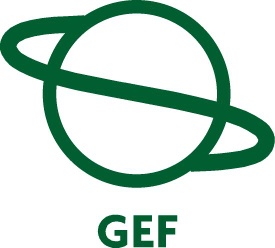 Project Type:   the GEF Trust FundSubmission date:  May 14, 2009Re-submission date:  June 29, 2009GEFSEC Project ID: 3779GEF Agency  Project ID: P113167Country(ies): Cameroon, CAR, Democratic Republic of Congo, Equatorial Guinea, Gabon, Republic of CongoProject Title: Enhancing Institutional Capacities on REDD issues for Sustainable Forest Management in the Congo BasinGEF Agency(ies): World BankOther Executing partners: AFD, CIRAD, COMIFAC, WWF, WCS, ONFI, FRM, Ministries in charge of Environment and/or Forests in the six countries.GEF Focal Area: Climate Change, Sustainable Forest ManagementGEF-4 Strategic program: CC-SP 6: Management of LULUCF as a means to protect carbon stocks and reduce GHG emissions; SFM: Biodiversity/Climate Change/Land Degradation SP “Management of LULUCF as a means to protect Carbon stocks and reduce GHG emissions”.Name of parent program/umbrella project: Strategic Program for the Sustainable Forest Management in the Congo Basina.   Project preparation Implementation Timeframe b.   project preparation activities ($)  	399,000Tab.1: Detailed overview of preparation activities and financing sources:(i) Assumptions for co-financing have been made on the basis of the FCPF R-Plan already prepared by the Congo Basin countries: * FCPF R-Plan includes an institutional/policy review at the national level. ** FCPF R-Plan includes some works on identifying a Monitoring, Reporting and Verification system of forest cover changes. (ii) Analytical work is on-going on the “Drivers of Deforestation in the Congo Basin”. Numerous technical partners (CIRAD, IIASA, WWF, JRC, OFAC/FORAF, CIFOR. ONFI, etc.) will contribute to this work and financing will come from WB (PROFOR, TFESSD, FCPF), and DFID-EFO.(iii) The Agence Française de Développement (AFD) will finance numerous workshops on REDD in the sub-region (e.g. public awareness at national and local level). (iv) The co-financed full-time REDD experts are already in place, office space is provided by COMIFAC. c.   PPG Budget Requesting Finance by GEF*  Split between local and international consultants might be indicative and subject to the procurement guidelines of the Agencies. Additional information regarding consultants should be provided in Annex A.(i) Note: Major co-financing will be provided by the Agence Française de Développement and the WB’s Forest Carbon Partnership Facility (FCPF), as well as others. However, at this stage, it is impossible to distinguish the different categories (Local consultant, International consultant, travel) from the co-financing sources. The co-financing related to consultation (including travel) is estimated at US$779,000 and an envelop of US$300,000 is targeted for consultative process (workshops and travels). d.   GEF Agency(ies) Certification			Annex ATable – Tentative summary of Consultants Financed by the Project Preparation Grant Start dateApril 2009 (expected)Completion dateJune 2010 (expected)The Project Development Objective of the proposed regional project on REDD is to strengthen the capacities of the Congo Basin countries on REDD issues, and help prepare themselves to take advantage of a future, large-scale, system of positive carbon-based incentives for sustainable forest management. It will be articulated around three major components: (i) Strengthening knowledge on REDD at local, national and regional levels; (ii) Building Technical Capacities for measurement and monitoring of carbon stocks in the Congo Basin Forests, and (iii) Mainstreaming REDD concept in SFM projects.The PPG will finance the following groups of activities, all designed to contribute to the preparation of the regional project (see budget details in Table 1 below):1. Baseline Assessment & Gap Analysis: (i) Policy & Institutional Review: This study will assess, at the national as well as at the regional level, the institutional “readiness” for the REDD agenda, i.e. the policy framework (land tenure, forest policies), the institutional set-up, the existing technical capacities (incl. on forest monitoring) and the decision-making process on REDD issues. A specific focus will be on the analysis of the principle of “subsidiarity” between the regional and national level, as well as  articulations of institutional linkages between the national and regional levels. The study will help draw a map of institutional roles and responsibilities both at the national and regional levels, highlighting key stakeholders involved in the REDD agenda, and will identify weaknesses and gaps. As part of the study, a capacity needs assessment will be carried out for each of the Congo Basin countries and proposals for institutional arrangements/adjustments will be developed. Based on findings, a capacity building plan with elements for institutional strengthening, for technical assistance as well as for investments, will be elaborated for both national and regional entities, taking into account the available co-financing. The study will also the articulation of institutional linkages between the national and regional levels.At the country-level, such an institutional analysis is part of the preparation process of the R-Plan, and will be financed by the FCPF Readiness Mechanism for four out of the six countries of the Congo Basin (more specifically: Cameroon, Gabon, DRC and Rep. of Congo). GEF PPG funding will therefore focus on assessment of regional level aspects; GEF PPG funding will further carry out a basic country-level assessment for those CAR and Equatorial Guinea. Both countries – although selected by the FCPF - will not receive financial support from the FCPF.  In order to avoid substitution of the FCPF Readiness Mechanism in the countries, GEF funding will be limited to a very basic country-level assessment necessary to ensure regional harmonization for the purposes of this project. This study will directly feed into the design of the Project Component 1. Consultant: Institutional specialist (1 international and 2 national)(ii) Gap analysis of capacities on forest monitoring and Carbon measurement: A stock-taking exercise will provide a better understanding of the data already available on forest resources in each of the six countries of the Congo Basin as well as in the regional organization OFAC. It will take account of the on-going activities related to Carbon measurement (e.g. GAF project in Cameroon, WRHC project in DRC, etc.) as well as the planned activities (e.g. installment of a satellite station in Libreville), with potential large impacts on Carbon measurement/monitoring issues. The collected data will be fed into the regional knowledge base (OFAC-managed) and in national databases (if available). A gap analysis will help to identify the scope of activities that will need to be carried out in the six countries during project implementation in order to collect appropriate ground data, according to an harmonized methodology for the Congo Basin (see technical studies below on Carbon Measurement Methodology), and to produce comprehensive vegetation/carbon stock maps both at the national and regional levels. This gap analysis will feed directly into the design of Project Component 2; as well as the institutional review (see above). Outcomes from the national analysis, conducted under the FCPF Readiness Mechanism, will also contribute to the design of the Component 2.Consultant: Forest specialist/GIS specialist (1 international and 3 national)2. Technical studies: (i) Diagnosis of land tenure schemes and existing benefit sharing mechanismsOverall, the project should have an overwhelmingly positive impact on the environment and society, as it aims to generate global environmental benefits, provide capacity building and develop improved methodologies for sustainable forest management. Specifically on the social aspects, two diagnosis studies will be conducted during the preparation phase. The first study will specifically focus on an analysis of land tenure and land uses issues in the Congo Basin countries, highlighting the potential grey areas in terms of land ownership and land access (special attention will of course be given to indigenous communities). The second study will focus on the diagnosis of the existing benefit-sharing mechanism in place in the different countries (e.g. forest fiscality) with an assessment of their efficiencies and their main bottlenecks.The above two studies do not intend to be comprehensive and answer all the questions on land tenure, indigenous people and benefit sharing mechanisms. Instead they are aimed at providing the level of information necessary for adquate project design. The two studies are therefore intented to provide a basic knowledge and background on the current land tenure situation in the six Congo Basin countries and on the status (or lack) of existing benefit sharing mechanisms, including existing barriers.  Outputs of the two studies will help design the activities planned under the Component 1 on equitbale sharing mechanisms of REDD benefits to local forest communities (i.e. Component 1).While the study on land tenure schemes will be financed by GEF, co-financing has been secured from FAO for the carrying out the study on benefit-sharing mechansims. Consultant: Land tenure specialist (1 international and 3 national); (ii) Definition of a Carbon measurement (and monitoring) methodology: The preparation phase aims to clarify the approach and methodology to be taken for the measurement and monitoring of carbon stocks in the Congo Basin Forests. The methodology will build on the findings and results from the GEF Global Carbon Benefit Project, which is implemented in parallel to the preparation phase of this project. It will also take into account the different on-going and planned initiatives (identified under the study on forest monitoring, see above). As part of project preparation, expert input will be sought to (i) better define how to adapt the existing methodologies towards the knowledge available for the Congo Basin, how to build on existing activities and create synergies, and (ii) propose a Congo Basin-specific methodology for carbon measurement/monitoring, compliant with the IPCC guidelines, along with a detailed plan for field surveys and scientific works to be carried out at the country level by the national entities (mostly Forest Departments) during the project implementation. It will determine the needs in terms of technical capacities, both at the national and regional level, and will propose a framework for technical coordination between the national and the regional institutions, with clear roles and responsibilities (e.g. data collection, data analysis). Needs for capacity building will be determined in details and will complete the capacity building plan elaborated under the Institutional review activity for both national and regional entities (see above). Co-financing from the WB (FCPF) will provide for complementary activities contributing to the development of a carbon measurement methodology. The results of this study will directly feed into the design of the Project Component 2.Consultant: Research/academic institution (1 international, 6 national). Since the OFAC is the regional institution in charge of forest monitoring, it is expected that they play a critical role in this activity.(iii) Identification of SFM projects, respective carbon baselines, and supplemental project-level activities for the carbon benefit analysis: The PPG request reflects some adjustments in the design of project component 3 since approval of the PIF. While the objectives and expected outcomes of this component financed by the GEF and co-financed by other donors, have remained unchanged, the scope of the activities specifically financed by the GEF, has been sharpened and focused on assessment-oriented activities to evaluate carbon benefits (or losses) from different types of intervention addressing deforestation and forest degradation. No new pilot project would be developed and entirely financed by GEF under Component 3, but instead the project would build on existing co-financed SFM projects with GEF financing focused on measuring the carbon impact of the selected SFM pilots. GEF funding would further support innovative models to promote integration of the REDD concept in future SFM programs in the Congo Basin. Three major reasons underline this adjustment of the Component 3: (a) the timeframe of the project (5 years) is unsuitable to establish new pilot projects and get scientifically reliable data on potential carbon benefits, (b) there is already a significant number of ongoing SFM projects in the region, for which carbon benefits could be assessed, and (c) the UK-financed Congo Basin Forest Fund (CBFF of about US$200 million), as well as other initiatives (including WB projects) will support further SFM projects in the Congo Basin, which provides an opportunity to instill a more strategic approach to integration of REDD concept into forest management activities. Further, projects under the CBFF are currently selected on an ad-hoc basis and the GEF project could support consideration of potential carbon benefits as part of a more strategic CBFF vision. Aim of the GEF-financed assessment-oriented activities under the overall project is therefore the development of a toolkit to help integrate the REDD concept in future SFM projects. The toolkit will be based on a cost-benefit-analysis of different types of SFM activities compared with currently practiced unsustainable forest use activities. The cost assessment will include input and operating cost of sustainable/unsustainable forest management/use activities, while the benefits assessment will compare potential revenue streams, e.g. potential carbon revenue generated from SFM activities versus benefits from unsustainable business-as-usual (such as encroachment agriculture, etc.). All cost-benefit-assessments will be scaled in terms of immediate, medium and long-term benefits and will thus provide a tool for enabling land users and planners to make strategic decisions for forest management investments. The toolkit will further help donors and investors to estimate the scale of incremental short-term funding needed to make SFM investments competitive with destructive use of forest resources.Accordingly, the preparatory activities to be financed under the PPF will focus on the following steps:Identification of ongoing SFM projects with demonstrated high impacts on poverty alleviation and forest conservation and high potential for carbon-based revenue, Development of proxy-indicators to measure carbon benefits already achieved under the selected ongoing SFM projects and to track further carbon benefits during the lifetime of the project, Identification of supplemental activities to the SFM pilot projects that will be implemented with incremental GEF funding under the full project, e.g. monitoring and assessment activities to ensure adequate data and information for the cost-benefit-analysis-that could then feed into toolkits, to be elaborated during the project implementation, for a scaling up of successful SFM projects in other Congo Basin countries-. More specifically, the selection process under Step (1) “Identification of SFM pilots” will include: First, an inventory of different ongoing SFM projects and initiatives implemented in the different countries of the Congo Basin will be put together. Second, pilot projects for carbon impact measurement will be selected from the inventory. At least one pilot project, will be chosen for each of the following thematic areas as originally outlined in the PIF: SFM of fuelwood supply basin;Sustainable management of production forests;Protection of forest margins against agricultural encroachment. Other selection criteria that will be taken into consideration include: Poverty alleviation impact achieved on the ground or likely to be achieved;Environmental conservation impact achieved or likely to be achieved;Replication potential under a future carbon-based incentive mechanism (decrease of GHG emissions and/or C sequestration). Availability of monitoring data on impact achieved in terms of reduced deforestation and forest degradation. Selection criteria will be further fine-tuned as project preparation commences. Though it is not possible to anticipate the outcomes of the selection process, particular attention will be given to geographic coverage of selected projects across the Congo Basin. Field visits to pre-identified pilot projects will be carried out as needed.Under Step (2) “Development of proxy indicators”, carbon impact coefficients will be adapted to the specific context of each selected SFM pilots to roughly estimate carbon impact already achieved. Under Step (3) “Identification of supplemental activities”, additional activities that are not included in the design of the selected co-financed SFM pilot projects will be identified. Additional incremental activities may include specific monitoring or assessment activities that are necessary to ensure adequate data collection and information to calculate and track carbon benefits and/or overall impact in terms of reduced deforestation and forest degradation. Consultant: Forest/Energy Specialists (2 international and 4 national)(iv) Definition of key M&E indicators and system parameters: This activity will generate the project-wide M&E system for the overall regional project, including a draft M&E manual. The work will include the identification of the key indicators and the modalities to measure/monitor project results. Some aspects of the M&E system would be further developed during PY1.Consultant: M&E Specialist (1 international and 1 national)(v) Analysis of the Drivers of Deforestation and Forest Degradation in the Congo Basin: An ambitious, multi-partner study has been launched to better define the future drivers in the Congo Basin. This analysis is entirely co-financed by the World Bank (PROFOR, TFESSD, FCPF) and DFID-EFO, but its outcomes are likely to be critical in the design of the proposed regional project; specifically it’s Component 1. 3. Consultation process: Consultations with key stakeholders will be conducted on all aspects of the project design. Consultations will be held to present the different preparation studies and the proposed project design validate expected project impacts with stakeholders including NGOs and communities. Stakeholder consultations will help to build public awareness and capacities for REDD issues at regional, national and local levels. The process is critical during the preparation phase to ensure free, prior, and informed consultations with key stakeholders, most particularly forest dwelling indigenous people. Most importantly, this activity will identify further awareness raising needs and recommend tools and mechanisms for full stakeholder participation in the REDD process during project implementation. Key output of the consultation process will be the development of a detailed communication and outreach strategy for the full-sized project, including input to targeted communications materials for different target audience groups. Based on the participatory consultation process during the preparation phase, the communication strategy will respond directly to the information needs of the stakeholders at all levels. For the participatory process, substantial co-financing will be made available by AFD to finance workshops to build public awareness and capacities for REDD issues in the sub-region.Consultant: Communication/community participation specialist (1 international and 3 national)4. Technical input to project preparation and readiness for implementation This activity provides targeted technical input to support the COMIFAC Secretariat and national stakeholders with carrying out preparation activities and project design input that fall under the responsibility of the grant recipient, which include preparation of the Project Implementation Manual including detailed institutional arrangements for project implementation across regional and national institutions, as well as various sub-manual with detailed procedural arrangement for day-to-day project coordination, implementation, monitoring and reporting. In addition, training sessions will be held to strengthen operational capacities and ensure implementation readiness of key staff as per implementation arrangements for the full-sized project.Consultants: Technical expertise on Institutional arrangements and project design (2 international), Project development and design experts (3 national and 1 international for the development of the PIM as well as sub-manuals) and a Capacity building specialist (1 national for the training key staff to build capacities for implementation readiness).5. Technical support to PPG implementation by the Recipient The COMIFAC Secretariat is responsible for the coordination of the preparatory activities for the regional REDD project, including preparation of TORs for consultant services, supervision and technical guidance of consultants, as well as fiduciary accountability for GEF grant funds received. Co-financing from the Agence Française de Développement with support from major NGOs (i.e. WWF) will fully cover cost of two REDD expert (an international as well as national expert), who will provide technical assistance to the COMIFAC Secretariat on all REDD-related activities, including the preparation of the regional GEF project. The two REDD experts are expected to contribute significantly to coordination of the preparation activities, in particular the development of ToRs as well as on the supervision and quality review of the outputs. The international expert will furthermore transfer knowledge to the national expert. An assessment on financial management and procurement capacities of the COMIFAC Executive Secretariat has recently been conducted and has confirmed adequate capacities for implementation of the proposed PPG. However, to ensure full compliance with fiduciary requirements (such as accountability, reporting, etc.) and further capacity building towards readiness for implementation of the full-sized project, additional technical support for strengthening financial as well as procurement accountability is required during the preparation period. Cost for additional technical support will be covered by the GEF PPG.Consultants: Accounting expert (1 national), Procurement specialist (1 national).Preparation ActivityGEF ($)Co-financing ($)Co-financing sourceTotal ($)1. Baseline Assessment & Gap Analysis50,50060,000110,5001.1. Policy & Institutional review (i)*26,75060,000World Bank (FCPF) (i)86,7501.2. Forest Monitoring / Carbon data23,75023,7502. Technical studies137,000565,000702,0002.1 . Diagnosis of land tenure schemes and existing benefit sharing mechanisms2.1.1. Study on Land tenure30,00030,0002.1.2. Study on Benefit-sharing mechanism25,000FAO25,0002.2. Carbon Measurement/Monitoring Methodology (i)**34,50040,000World Bank (FCPF) (i) 74,5002.3. Identification of SFM projects, respective carbon baselines, and supplemental project-level activities58,50058,5002.4. M&E key indicators and system parameters14,00014,0002.5. Analysis of drivers of deforestation (ii)500,000World Bank (PROFOR, TFESSD, FCPF), DFID- EFO (ii)500,0003. Consultative Participatory Process (iii) 90,000300,000AFD (iii)390,0003.1. Workshop on Institutional framework & C. Measur. Methodol.24,00024,0003.2. Workshop on SFM projects & Project design (incl. M&E)24,00024,0003.3. Workshop on social issues 23,00023,0003.5. Communication on REDD19,00019,0004. Technical input to project preparation & readiness for implementation82,30082,3004.1. Technical input to Institutional Arrangements / Project design33,00033,0004.2. Project Implementation Manual and Sub-manuals31,50031,5004.3. Training sessions for implementation readiness12,80012,8004.4.Supplemental operating cost for project preparation5,0005,0005. Technical support to PPG implementation by the Recipient39,200154,000193,2005.1. Recruitment of a REDD experts (one national, one international)154,000AFD & NGOs (WWF) (iv)154,0005.2. Technical support for PPG implementation - financial accountability28,00028,0005.3. Technical support for PPG implement. - procurement11,20011,200Total 399,0001,079,0001,478,000Cost ItemsTotal Estimated Person Weeks (PW)GEF ($)Co-financing ($)Total ($)Local consultants *142164,000(i)International consultants*38132,500(i)Workshops41,000(i) Travel 56,500(i)Operating Costs5,000Total  PPG Budget399,0001,079,0001,478,000This request has been prepared in accordance with GEF policies and procedures and meets the GEF criteria for project identification and preparation.This request has been prepared in accordance with GEF policies and procedures and meets the GEF criteria for project identification and preparation.Steve Gorman 	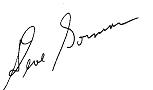 GEF Executive Coordinator, The World BankChristophe CrepinRegional Coordinator, The World BankDate: March 25, 2009Tel. 202-473-9727, ccrepin@worldbank.orgConsultantsConsultantsEstimated $/person weekTasks to be performedNationalNationalNationalNationalInstitutional Specialist (2)Institutional Specialist (2)2*4@1,500/weekPolicy & Institutional Review – specific focus on CAR and Eq. Guinea: review institutional set-up and existing technical capacities; carry out capacity needs assessment; develop institutional strengthening and capacity building plan; Forest Specialist/GIS Specialist (3)Forest Specialist/GIS Specialist (3)3*2@1,500/weekGap analysis of capacities on forest monitoring and carbon measurement: carry out stock-taking exercise on data available on forest resources and identify gaps. Land tenure specialist (3)Land tenure specialist (3)3*3@1,500/weekCarry –out study on land tenure and land access aspects, with special focus on opportunities and barriers for carbon revenue distribution, in specific countries.National experts with research institution (6)National experts with research institution (6)6*2@1,500/weekDefinition of Carbon measurement (and monitoring) methodology: identify on-going any activities conducted at the country level (Forest inventories, REDD project) that could contribute to the carbon measurement/monitoring and review scientific capacities available in the Congo Basin countries.Forest/Energy Specialist (4)Forest/Energy Specialist (4)4*4@1,500/weekInventory of SFM projects at the national level & make a preliminary assessment based on defined criteria, specifically on carbon benefitsM&E Specialist (1)M&E Specialist (1)1*3@1,500/weekDefinition of M&E indicators and system parameters at the country-level to be included in the project-wide M&E systemCommunication/community participation specialist (3)Communication/community participation specialist (3)3*2@1,500/weekConsultation Process: Prepare and facilitate various workshop and consultation activitiesProject development and design experts (4)Project development and design experts (4)3*4@1,500/week1*5@800/weekInput to the development of the Project Implementation Manual (PIM) as well as sub-manuals.Capacity building specialist for project management (1)Capacity building specialist for project management (1)1*16@800/weekConduct training key staff to build capacities for implementation readiness.Accounting expert (1)Accounting expert (1)1*35@800/weekMaintain the accounts and produce regular financial reportsProcurement specialist (1)Procurement specialist (1)1*14*800/weekResponsible for the procurement activities of the project (part-time)Sub-totalSub-total$164,000InternationalInternationalInternationalInternationalInstitutional Specialist (1)1*3.5@ 3,500/week1*3.5@ 3,500/weekPolicy & Institutional Review – in charge of the overall study on Policy and Institutional review and supervise the national consultants’ work : review institutional set-up and existing technical capacities; carry out capacity needs assessment; develop institutional strengthening and capacity building plan; consolidate inputs received from national consultants in relation with specific country activities.Forest Specialist/GIS Specialist (1)1*3.5@3,500/week1*3.5@3,500/weekGap analysis of capacities on forest monitoring and carbon measurement: in charge of the overall study on Policy and Institutional review and supervise the national consultants’ work carry out stock-taking exercise on data available on forest resources. Identify on-going activities that could complement the Component  and identify gaps.Land tenure specialist (1)1*4@3,500/week1*4@3,500/weekContribute at the country-level to the study on land ownership and land access aspects, with special focus on opportunities and barriers for carbon revenue distribution.International expert on C. Measurement with research institution (1)1*4@3,500/week1*4@3,500/weekDefinition of Carbon measurement (and monitoring) methodology: adapt emerging carbon measurement methodology to specific context of the Congo Basin; identify field surveys and scientific work to be carried out and review scientific capacities available in the Congo BasinForest/Energy Specialist (2)2*4@3,500/week2*4@3,500/weekInventory of SFM projects & selection for carbon benefits analysis: develop selection criteria for pilot projects to be monitored during the REDD project and select pilots based on inventory of ongoing initiatives. Is responsible for the three steps presented in the description of the activity.M&E Specialist (1)1*2@3,500/week1*2@3,500/weekDevelopment of the full project M&E system including definition of the baselineCommunication/community participation specialist (1)1*3@3,333/week1*3@3,333/weekPrepare the detailed communication and outreach strategy for the project (incl. targeted communication materials based on the Consultation Process conducted during the preparation)Institutional / project design specialists (2)2*4@3,500/week2*4@3,500/weekProvide technical expertise to to help COMIFAC consolidate inputs from various studies and consultations. Draft the project implementation manual, with specific inputs on implementation arrangements, project design, reporting arrangements, draft terms of reference for key activities of the first 6 months Project development and design expert (1)1*2@3,500/week1*2@3,500/weekDevelop and consolidate PIM with input from national consultants. Sub-total$132,500$132,500